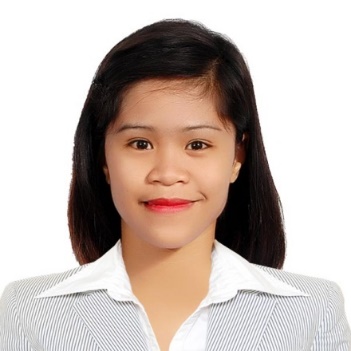 MaryMary.321513@2freemail.com 		To enhance my working capacities, professional skills, business efficiencies and to serve my organization in the best possible way with sheer determination and commitmentYAS The Royal Name Of PerfumesJune 21, 2015 – PRESENTMARKETING ASSISTANTDuties & Responsibilities Coordinates on development of marketing tools such as product sample materials, danglers, tent cards, magazines and catalogues.Identifies key goal, objective, or outcome of the marketing materials.Analyze the effectiveness of marketing materials.Manage allocation of resources and budget for producing those marketing materials.Provide status reports to the department on overall marketing activities.Creates, develops and modifies marketing & advertising materials.Manages and works closely with Marketing Manager in creating vision, conceive designs, development & completion of marketing projects.Coordinates on sponsorship & press releases, seasonal / promotional events, sale & special mall events.Updates & maintains the database regularly.Doing follow-ups with advertisement and printing companies.Performs general clerical & administrative duties to include but not limited to: photocopying, faxing, mailing, and filing.DENCOM CONSULTANCY & MANPOWER SERVICES, a consultancy, recruitment and manpower firm based in Makati City, Philippines servicing various multinational companies for Business Process Outsourcing (BPO), Knowledge Process Outsourcing (KPO), IT-Enabled Services (ITES), Information Technology, Manufacturing and various industriesMakati City, PhilippinesMarketing DepartmentSeptember 2, 2013 – November 2, 2014MARKETING EXECUTIVE / RECRUITMENT SPECIALISTDuties & ResponsibilitiesAs Marketing ExecutiveIn charge of all offline / online marketing, advertising and promotional activities for Marketing DepartmentResearch, strategize, plan, implement and monitor promotion campaignsConduct customer research, market research and competitors' analysisMonitor, evaluate and report on all marketing activities and resultsUpdate the company’s database for applicants (Telemarketing)Other duties that may be assigned by the Manager & CEOAs Recruitment SpecialistConducts initial pre-screen interview and phone interviewEnsures that the applicants read and understand the job descriptions and reviewing their background if fitted for the roleAdministers recruitment assessments and retrieve exam resultsProvides immediate feedback to applicantsUpdating applicant status accurately and timelyOther task related to recruitmentCommitted, hardworking, with sense of professionalismHighly versatile to people, adjust easily to situationComputer literateCan communicate both in English and TagalogTertiary  		Bachelor of Science in Business Administration			2009-2013Major in Marketing Management					Batangas State University - J.B. Zuno Campus			Batangas, PhilippinesSecondary		Holy Family Academy			2005-2009			Batangas, Philippines     2012 Strategic Marketing Conference for StudentsMarketing Mash Up: Hybrid for the New BreedJuly 31, 2012MOA Arena, SM Mall of Asia Grounds, Pasay City, Philippines     2nd Regional Marketing and Public Relation CongressInnovative Marketing and PR: Capturing the Market of the 21st CenturyDecember 10, 2011Sentrum, De La Salle Lipa, Lipa City, Batangas, PhilippinesOn-The-Job TrainingUniversal Robina Corporation (Biñan Plant)LIIP Mamplasan Binan, Laguna, PhilippinesDecember 2012 – March 2013Date of Birth		:   May 4, 1993	Age 			:   23 years oldPlace of Birth		:   Batangas, PhilippinesCivil Status		:   SingleNationality	:   FilipinoReligion    	:   Roman CatholicSex	:   FemaleLanguage/s	:   Filipino & EnglishVisa Status	:   Employment